Татарстан Республикасы Буа муниципаль районының халкы күпләп була торган урыннар исемлеген раслау турында 2003 елның 6 октябрендәге 131-ФЗ номерлы «Россия Федерациясендә җирле үзидарә оештыруның гомуми принциплары турында»гы  Федераль закон нигезендә, 2015 елның 25 мартындагы 272 номерлы Россия Федерациясе Хөкүмәтенең «Россия Федерациясе Милли гвардиясе гаскәрләре тарафыннан мәҗбүри сакланырга тиешле кешеләр күпләп була торган урыннарны һәм объектларны (территорияләрне) террорчылыкка каршы яклауга карата  таләпләрне һәм мондый урыннар һәм объектларның (территорияләрнең) иминлеге  паспортларын раслау турында»гы  карарын үтәү йөзеннән,  КАРАР БИРӘМ:1. Расларга:- Татарстан Республикасы Буа муниципаль районы халкы күпләп була торган урыннар исемлеген (1 нче кушымта).- Татарстан Республикасы Буа муниципаль районы территориясендә урнашкан кешеләр күпләп була торган урыннарны тикшерү буенча ведомствоара комиссия составын яңа редакциядә бәян итәргә (2 нче кушымта).2. Әлеге карар кул куелган көненнән  үз көченә керә һәм Татарстан Республикасы муниципаль берәмлекләре порталында интернет-телекоммуникация челтәрендә http://buinsk.tatarstan.ru. адресы белән  урнаштырылырга тиеш. 3. Әлеге карарның үтәлешен контрольдә тотуны үземә йөклим. Буа муниципаль районы башлыгының беренче урынбасары                                                                       И. Ф. ЕремеевТатарстан Республикасы Буа муниципаль районы Башлыгының          “ _____” .__________.2020 елның                                                                                                                                                     _______  номерлы карарына                                                                                                                                                    1 нче кушымтаТатарстан Республикасы Буа муниципаль районының халкы күпләп була торган урыннар исемлегеТатарстан Республикасы Буа муниципаль районы Башлыгының          “ _____” .__________.2020 елның                                                                                                                                                     _______  номерлы карарына                                                                                                                                                    2 нче кушымтаТатарстан Республикасы Буа муниципаль районы территориясендә урнашкан кешеләр күпләп була торган урыннарны тикшерү буенча ведомствоара комиссия СОСТАВЫРЕСПУБЛИКА ТАТАРСТАНГЛАВА 
БУИНСКОГОМУНИЦИПАЛЬНОГО РАЙОНА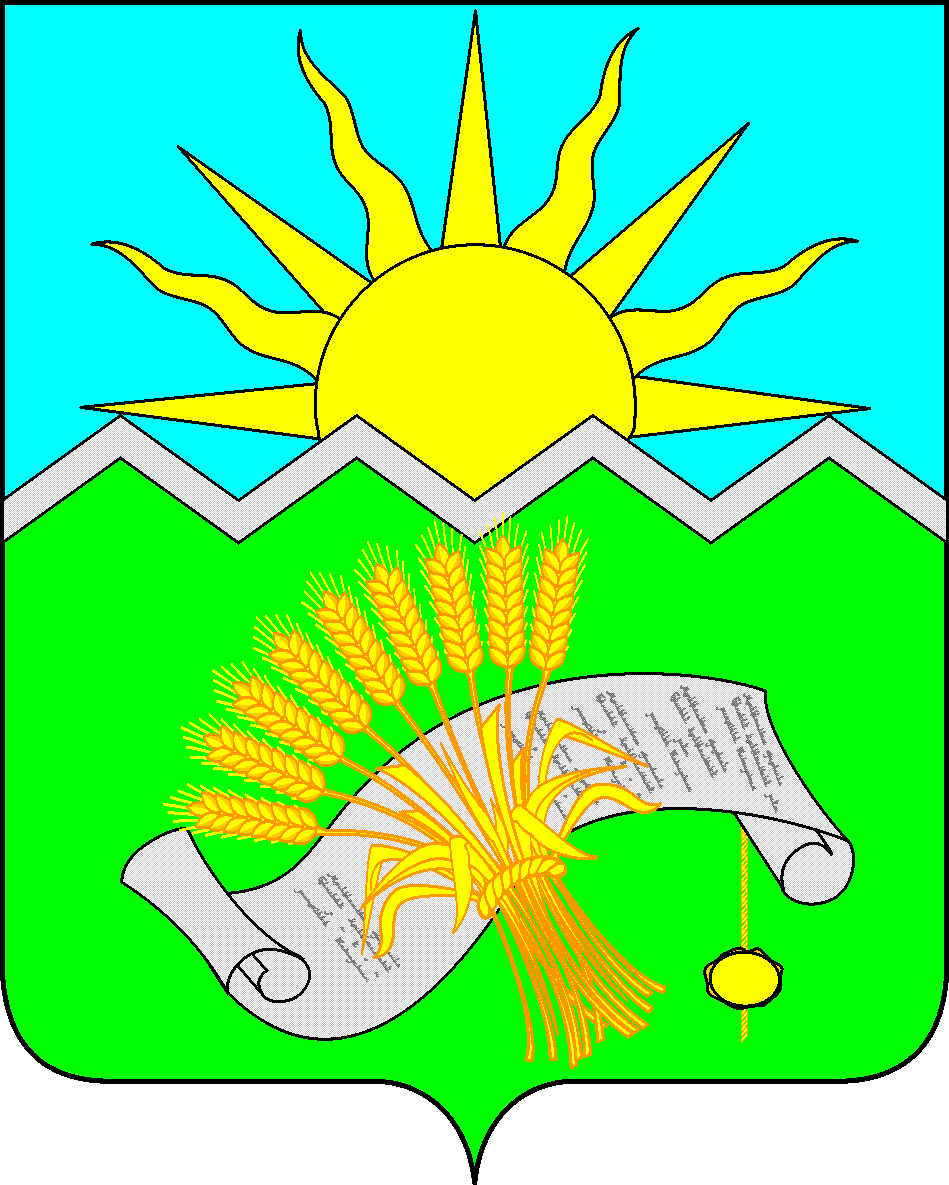 ТАТАРСТАН РЕСПУБЛИКАСЫБУА 
МУНИЦИПАЛЬ РАЙОНЫ БАШЛЫГЫТАТАРСТАН РЕСПУБЛИКАСЫБУА 
МУНИЦИПАЛЬ РАЙОНЫ БАШЛЫГЫПОСТАНОВЛЕНИЕ13.01.2020ПОСТАНОВЛЕНИЕ13.01.2020КАРАР1-п  номерлыКАРАР1-п  номерлы№ т/с Объект  исемеОбъектның урнашу урыны  «Яшьләр» паркы422430, ТР, Буа ш., Космовский ур., 91 нче кишәрлек (участок) «Үзәк» парк422430, ТР, Буа ш., Космовский ур., 44 нче кишәрлек(участок) В.Трусенев исемендәге стадион422430, ТР, Буа шәһәре, Р. Люксембург ур., 50а йортКамартдинов Ранис Рафис улы- ТР Буа муниципаль районы Башлыгы вазыйфаларын башкаручы; Григорьев Анатолий Александрович- РФ Федераль куркынычсызлык хезмәтенең ТР буенча идарәсенең Яшел Үзән шәһәрендәге бүлеге начальнигы;Гафиатуллин Марс Рәшид улы- РФ Федераль куркынычсызлык хезмәтенең ТР буенча идарәсе Яшел Үзән шәһәрендә хезмәткәре;Хәсәнов Ренат Фиргәт  улы- Россия Эчке эшләр министрлыгының Буа районы буенча бүлеге начальнигы, полиция подполковнигы; Рахманов Сергей Борисович- Россия Эчке эшләр министрлыгының Буа районы буенча бүлегенең полиция начальнигы урынбасары (ООП буенча);Филин Александр Михайлович- ТР буенча РФ  ГТХМ Баш идарәсенең  күзәтчелек эшчәнлеге идарәсенең Буа һәм Чүпрәле муниципаль районнары буенча МОНД   башлыгы;Кәлимуллин Вәгиб Галимулла улы- «Россия Эчке эшләр министрлыгының Татарстан Республикасы буенча идарәсе " ФДКУ филиалы начальнигы, полиция подполковнигы;Зиһаншин Әльфир Дамир улы- «Россия Эчке эшләр министрлыгының Татарстан Республикасы буенча идарәсе " Федераль дәүләт учреждениесенең ПЦО филиалы начальнигы, полиция майоры.